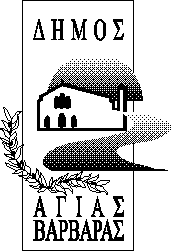 Προς τους κ.κ. Δημοτικούς Συμβούλους:Πρόσκληση σε συνεδρίασηΠαρακαλείσθε να προσέλθετε στην 9η δημόσια τακτική συνεδρίαση της Επιτροπής Ποιότητας Ζωής που θα γίνει την 22η ΟΚΤΩΒΡΙΟΥ 2018, ημέρα ΔΕΥΤΕΡΑ και ώρα 13.00 στην αίθουσα Δημοτικού Συμβουλίου του Δημοτικού Καταστήματος (Αριστομένους 8, 2ος όροφος) για συζήτηση στα παρακάτω θέματα:Άρση απαλλοτρίωσης στο Ο.Τ. 570-570Α του εγκεκριμένου ρυμοτομικού σχεδίου του Δήμου Αγίας Βαρβάρας, Αττικής, σε εκτέλεση της υπ΄ αριθ. 13912/2011 Απόφασης του 18ου Τμήματος του Τριμελούς Διοικητικού Πρωτοδικείου Αθηνών για την τήρηση της διαδικασίας δημοσιοποίησης του σχεδίου.Καθορισμός τριμελούς επιτροπής δημόσιας κλήρωσης των δικαιούχων ΑμεΑ κ.λ.π., ορισμός χώρου και χρόνου της διενέργειας αυτής και χρονική διάρκεια παραχώρησης.Υπογραφή πρακτικών. ΤΑΚΤΙΚΑ ΜΕΛΗΑΓΑΠΗΤΟΣ ΘΕΟΔΩΡΟΣ                                   ΑΝΑΠΛΗΡΩΜΑΤΙΚΑ ΜΕΛΗΣΙΟΥΤΗ – ΚΟΡΝΕΛΑΚΗ ΑΝΤΩΝΙΑΛΕΩΤΣΑΚΟΣ ΑΝΔΡΕΑΣ                                                                       ΚΑΛΗ ΑΥΓΟΥΣΤΙΝΑ – ΧΡΙΣΤΙΝΑ ΛΕΟΥΤΣΑΚΟΣ ΛΑΜΠΡΟΣΑΝΔΡΟΥΛΑΚΗ ΕΙΡΗΝΗΠΑΓΟΥΡΤΖΗΣ ΔΗΜΗΤΡΙΟΣ ΚΟΣΜΙΔΟΥ ΣΟΦΙΑΚΑΡΑΠΑΝΟΣ ΠΑΝΑΓΙΩΤΗΣ ΦΕΓΓΗ ΑΛΕΞΑΝΔΡΑ                                     ΣΙΑΡΑΜΠΗ ΝΙΚΗ